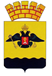 АДМИНИСТРАЦИЯ МУНИЦИПАЛЬНОГО ОБРАЗОВАНИЯ ГОРОД НОВОРОССИЙСКПОСТАНОВЛЕНИЕ_________________						                                    №_____________ г. НовороссийскОб утверждении прейскуранта гарантированного перечня услуг по погребению, оказываемых на территории муниципального образования город НовороссийскВ соответствии со статьей 9 Федерального закона от 12 января 1996 года № 8-ФЗ «О погребении и похоронном деле», статьей 9 Закона Краснодарского края от 4 февраля 2004 года № 666-КЗ «О погребении и похоронном деле в Краснодарском крае», руководствуясь статьями 8 и 34 Устава муниципального образования город Новороссийск, п о с т а н о в л я ю:1. Утвердить прейскурант гарантированного перечня услуг по погребению, оказываемых на территории муниципального образования город Новороссийск с 1 февраля 2023 года (прилагается).2. Отделу информационной политики и средств массовой информации разместить настоящее постановление на официальном сайте администрации муниципального образования город Новороссийск и опубликовать в печатном бюллетене «Вестник муниципального образования город Новороссийск».3. Контроль за выполнением настоящего постановления возложить на заместителя главы муниципального образования Алферова Д.А. 4. Постановление вступает в силу со дня его официального опубликования и распространяет свое действие на правоотношения, возникшие с 1 февраля 2023 года.Главамуниципального образования 					     А.В. Кравченко ПРЕЙСКУРАНТ гарантированного перечня услуг по погребению, оказываемых на территории муниципального образования город Новороссийск с 1 февраля 2023 года  Начальник Управлениягородского хозяйства                      	                                           А.В. ПавловскийПриложение УТВЕРЖДЕНпостановлением администрациимуниципального образования город Новороссийск от ________________ № ______№ п/пНаименование услугиСтоимость услуг, рублей1Оформление документов, необходимых для погребения168,512Гроб стандартный, строганый, из материалов толщиной 25 - 32 мм, обитый внутри и снаружи тканью х/б с подушкой из стружки2247,773Инвентарная табличка с указанием фамилии и инициалов погребенного, даты рождения и смерти150,524Доставка гроба и похоронных принадлежностей по адресу, указанному заказчиком 1081,335Перевозка тела (останков) умершего к месту захоронения1348,006Погребение умершего при рытье могилы экскаватором1413,407Погребение умершего при рытье могилы вручную2795,788Кремация с последующей выдачей урны с прахом умершего (погибшего) и захоронением ее на кладбище2795,789ИТОГО предельная стоимость гарантированного перечня услуг по погребению:9.1при рытье могилы экскаватором6409,539.2при рытье могилы вручную 7791,919.3при кремации с последующей выдачей урны с прахом умершего (погибшего) и захоронением ее на кладбище7791,91